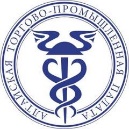 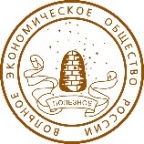 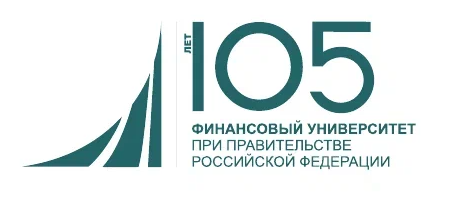 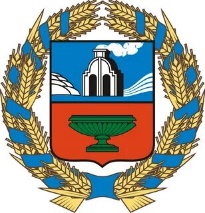 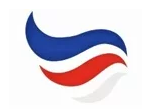 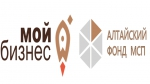 ПРОГРАММА16-й международной научно-практической конференции студентов и магистрантов
«СОВРЕМЕННЫЙ СПЕЦИАЛИСТ-ПРОФЕССИОНАЛ: 
ТЕОРИЯ И ПРАКТИКА», посвященной 105-летию Финуниверситета 
НАПРАВЛЕНИЯ РАБОТЫ:1. Эпоха перемен в мире экономики и финансов: новые возможности.2. Новые парадигмы в бухгалтерии: «наука в кризисе» или возрождение?3. Цифровая трансформация экономики как вектор устойчивого развития.4. Межкультурные коммуникации в условиях социокультурной глобализации.5. Научные и научно-практические площадки со школьниками:Секция 1. Экономика 21 века: мир перемен.Секция 2. Будущее информационных технологий: взгляд молодого поколения.г. Барнаул14–16 марта 2024 годаПРОГРАММНЫЙ КОМИТЕТ КОНФЕРЕНЦИИПредседатель программного комитетаИванова В.А., д-р филос. наук, профессор, профессор кафедры «Общегуманитарные науки и межкультурные коммуникации», директор Алтайского филиала Финансового университета при Правительстве РФ, председатель Комитета по образованию и содействию развития бизнеса Торгово-промышленной палаты Алтайского края, председатель Общественного совета при Управлении по труду и занятости населения Алтайского края, председатель программного комитета.Члены программного комитета:Манянина Т.В., начальник отдела науки, высшего образования и кадрового развития отрасли Министерства образования и науки Алтайского края;Бровко Н.А., д-р экон. наук, профессор, декан Экономического факультета Кыргызско-Российского Славянского университета им. Б. Ельцина, г. Бишкек, Кыргызстан;Ердакова В.П.,  д-р техн. наук, профессор, профессор кафедры гостиничного и ресторанного бизнеса Сочинского государственного университета;Матаева М.Х., д-р юрид. наук, канд. ист. наук, проректор по правовым вопросам и антикоррупционной политике Alikhan Bokeikhan University, г. Семей, Республика Казахстан;Богданова М.М., канд. экон. наук, заведующий кафедрой кафедры «Учёт и информационные технологии в бизнесе» Алтайского филиала Финуниверситета при Правительстве РФ.Маслихова Е.А., канд. экон. наук, заведующий кафедрой «Экономика и финансы» Алтайского филиала Финуниверситета при Правительстве РФ;Шевелев С.Ю., канд. экон. наук заведующий кафедрой «Общегуманитарные науки и межкультурные коммуникации» Алтайского филиала Финансового университета при Правительстве РФ.ОРГАНИЗАЦИОННЫЙ КОМИТЕТ КОНФЕРЕНЦИИПредседатель организационного комитетаСильченко Е.В., канд. филол. наук, доцент, заместитель директора по учебно-методической работе Алтайского филиала Финансового университета при Правительстве РФ, председатель организационного комитета.Члены организационного комитетаХижинкова Е.Ю., канд. техн. наук, начальник учебного отдела Алтайского филиала Финансового университета при Правительстве РФ;Косёнкова П.А., младший научный сотрудник Алтайского филиала Финансового университета при Правительстве РФ, преподаватель кафедры «Учёт и информационные технологии в бизнесе»;Кондратьева П., студент, председатель Научного студенческого общества Алтайского филиала Финансового университета при Правительстве РФ;Жукова А., студент, ответственный за информационное обеспечение Научного студенческого общества Алтайского филиала Финансового университета при Правительстве РФ;Кузнецова А, студент, ответственный за Научную деятельность научного студенческого общества Алтайского филиала Финансового университета при Правительстве РФ.Екимов Е., студент, член научного студенческого общества Алтайского филиала Финансового университета при Правительстве РФ;Полковничева Е., студент, ответственный за организационную деятельность Научного студенческого общества Алтайского филиала Финансового университета при Правительстве РФ.РЕГЛАМЕНТ РАБОТЫ КОНФЕРЕНЦИИДень первый: 14 марта 2024 годаДень второй: 15 марта 2024 годаДень третий: 16 марта 2024 года14 марта 2024 годаТОРЖЕСТВЕННОЕ ОТКРЫТИЕ Приветствие:Директор Алтайского филиала Финансового университета при Правительстве Российской Федерации, д-р филос. наук, профессор кафедры «Общегуманитарные науки и межкультурные коммуникации» Иванова Валерия Айбасовна.ПЛЕНАРНОЕ ЗАСЕДАНИЕ10.00–11.30 ч.Ссылка для подключения: https://finuniversity.ktalk.ru/c1pcdwqv37bpМодератор: Косёнкова Полина Андреевна, младший научный сотрудник, преподаватель кафедры «Учёт и информационные технологии в бизнесе» Алтайского филиала Финуниверситета при Правительстве РФ.Прохорова Елизавета Александровна, Киселев Евгений Юрьевич, (студенты), Алтайский филиал Финуниверситета. От МФЭИ к Финуниверситету: 105-летняя история преобразований в контексте общественно-политической жизни страны. Научный руководитель – Литвина Елена Валерьевна, канд. пед. наук. Екимов Егор Сергеевич, Мамонтов Никита Алексеевич, (студенты), Алтайский филиал Финуниверситета. Кадровый голод в России: последствия и решения. Научный руководитель – Маслихова Елена Александровна, канд. экон. наук, доцент.Реутова Анастасия Юрьевна, Алексеева Софья Федоровна, (студенты), Алтайский филиал Финуниверситета. Безработица как социально-экономическая проблема России. Научный руководитель – Маслихова Елена Александровна, канд. экон. наук, доцент.Коньшина Алина Алексеевна, Митусова Алена Алексеевна (студенты), Алтайский филиал Финуниверситета. Рынок труда молодых специалистов: состояние и перспективы развития. Научный руководитель – Косёнкова Полина Андреевна, старший преподаватель, младший научный сотрудник.Накруткина Елена Алексеевна, Кораблев Артем Михайлович (студенты), Алтайский филиал Финуниверситета. Цифровая экономика и искусственный интеллект. Научный руководитель – Богданова Марина Михайловна, канд.экон.наук, доцент. СЕКЦИЯ 1 ЭПОХА ПЕРЕМЕН В МИРЕ ЭКОНОМИКИ И ФИНАНСОВ: НОВЫЕ ВОЗМОЖНОСТИОрганизатор – кафедра «Экономика и финансы»Ссылка для подключения: https://finuniversity.ktalk.ru/mqj089nuk54a12:00 – 14:00 ч. (ауд.504)Модератор: Маслихова Елена Александровна, заведующий кафедрой «Экономика и финансы» Алтайского филиала Финуниверситета при Правительстве РФ.Члены жюри: Утева Татьяна Валентиновна, председатель Совета Директоров АО «Карьер Светлая Чала», канд. экон. наук; Куракина Анна Александровна, руководитель направления отдела розничного страхования СПАО Ингосстрах филиал в Алтайском крае; Тиньгаева Надежда Анатольевна, доцент кафедры «Экономика и финансы»; Разгон Антон Викторович, канд. экон. наук, доцент кафедры «Экономика и финансы» Алтайского филиала Финуниверситета. Виттенбек Полина Владимировна, Батенева Виктория Евгеньевна, (студенты), Алтайский филиал Финуниверситета. Роль и функции HR-службы в российских бизнес-организациях. Научный руководитель – Межина Марина Валерьевна, канд. экон. наук, доцент (очное участие).Енгибарян Алина Аликовна, Элерт Ева Романовна, (студенты), Алтайский филиал Финуниверситета. Анализ предпочтений розничных клиентов в части банковских продуктов и услуг в разрезе теории поколений X, Y, Z. Научный руководитель – Маслихова Елена Александровна, канд. экон. наук, доцент (очное участие).Осокина Ксения Алексеевна, Ким Дарья Александровна, (студенты), Алтайский филиал Финуниверситета. Демографическая яма в Алтайском крае: вызовы и стратегии устойчивого развития. Научный руководитель – Маратканова Ирина Владимировна, канд. экон. наук, доцент (очное участие).Киселев Евгений Юрьевич, Прохорова Елизавета Александровна, Букина Арина Андреевна, (студенты), Алтайский филиал Финуниверситета. Дифференциация доли доходов населения Алтайского края: сравнительный анализ с регионами сибирского федерального округа. Научный руководитель – Жданов Евгений Петрович, канд. экон. наук, доцент (очное участие).Кочеткова Ольга Сергеевна, Карпова Елизавета Алексеевна, Шамардин Дмитрий Алексеевич, (студенты), Алтайский филиал Финуниверситета. Организационная культура компании и ее совершенствование. Научный руководитель – Межина Марина Валерьевна, канд. экон. наук, доцент (очное участие).Осокина Ксения Алексеевна, Ким Дарья Александровна, (студенты), Алтайский филиал Финуниверситета. Анализ эффективности и справедливости пенсионной формулы. Научный руководитель – Маслихова Елена Александровна, канд. экон. наук, доцент (очное участие).Саяхетдинова Диана Руслановна, Потешкина Дарья Викторовна, Муравлева Валерия Владимировна, (студенты), Алтайский филиал Финуниверситета. Повышение конкурентоспособности предприятия за счет эффективной кадровой политики. Научный руководитель – Межина Марина Валерьевна, канд. экон. наук, доцент (очное участие).Екимов Егор Сергеевич, Жукова Алена Вячеславовна, Кузнецова Александра Алексеевна, (студенты), Алтайский филиал Финуниверситета. Анализ мотивации студентов экономических вузов при написании научных работ: факторы и проблемы. Научный руководитель – Маратканова Ирина Владимировна, канд. экон. наук, доцент (очное участие).Шарапова Виктория Александровна, Новикова Анастасия Сергеевна, (студенты), Алтайский филиал Финуниверситета. Инновационная деятельность организаций в современной России. Научный руководитель – Маслихова Елена Александровна, канд. экон. наук, доцент (очное участие).Гиль Юлия Алексеевна, Канаева Сабина Ормоновна, (студенты), Алтайский филиал Финуниверситета. Инвестиционная деятельность ПАО «Газпром». Научный руководитель – Маслихова Елена Александровна, канд. экон. наук, доцент.Екимов Егор Сергеевич, Жукова Алена Вячеславовна, (студенты), Алтайский филиал Финуниверситета. Влияние кредитного рейтинга компании на доступ к финансовым ресурсам. Научный руководитель – Ильиных Юлия Михайловна, канд. экон. наук, доцент (очное участие).Осокина Ксения Алексеевна, Ким Дарья Александровна, (студенты), Алтайский филиал Финуниверситета. Анализ дебиторской задолженности в организациях Алтайского края. Научный руководитель – Ильиных Юлия Михайловна, канд. экон. наук, доцент (очное участие).Реутова Анастасия Юрьевна, Алексеева Софья Федоровна, Мамонтов Никита Алексеевич, (студенты), Алтайский филиал Финуниверситета. Инвестиции студентов: проблема эффективного управления бюджетом и финансовые возможности. Научный руководитель – Маратканова Ирина Владимировна, канд. экон. наук, доцент (очное участие).Поспелова Юлия Николаевна, Сидорова Ольга Максимовна, Третьякова Дарья Константиновна, (студенты), Алтайский филиал Финуниверситета. Финансовая устойчивость Алтайского края: исследование доходов, расходов и сбережений. Научный руководитель – Маратканова Ирина Владимировна, канд. экон. наук, доцент (очное участие).Есенкова Елена Задоаровна, Есенков Дмитрий Викторович, (магистранты), Нижневартовский государственный университет. Исследование качества системы управления коммуникациями. Научный руководитель – Данилова Светлана Витальевна, канд. экон. наук, доцент.Благодатных Денис Анатольевич, Зива Антон Юрьевич, (магистранты), Нижневартовский государственный университет. Стратегическое планирование производством: теория и направление оптимизации. Научный руководитель – Патрахина Татьяна Николаевна, канд. филос. наук, доцент.Костевко Александр Ильич, Саяпин Игорь Юрьевич, (магистранты), Нижневартовский государственный университет. Совершенствование системы управления деятельностью фирмы. Научный руководитель – Патрахина Татьяна Николаевна, канд. филос. наук, доцент.Сафронова Яна Анатольевна, Трофименко Максим Андреевич (магистранты), Нижневартовский государственный университет. Разработка стратегии развития предприятия. Научный руководитель – Ежукова Ирина Федоровна, канд. пед. наук, доцент.Тукаева Анна Константиновна, Третьяков Виталий Алексеевич (магистранты), Нижневартовский государственный университет. Исследование современных технологий при адаптации персонала в организациях. Научный руководитель – Галынчик Татьяна Анатольевна, канд. экон. наук, доцент.Дубровин Антон Александрович, Шазьянов Руслан Назимович (магистранты), Нижневартовский государственный университет. Дивидендная политика российских компаний в современных условиях. Научный руководитель – Галынчик Татьяна Анатольевна, канд. экон. наук, доцент.Сулейманов Вадим Шамилович, Юхимчук Игорь Леонидович (магистранты), Нижневартовский государственный университет. Исследование процесса найма персонала в нефтегазовых компаниях. Научный руководитель – Галынчик Татьяна Анатольевна, канд. экон. наук, доцент.Лужанова Екатерина Дмитриевна, (студент), Нижневартовский государственный университет. Исследование факторов, влияющих на конкурентоспособность организаций. Научный руководитель – Галынчик Татьяна Анатольевна, канд. экон. наук, доцент.Крухмалева Виктория Александровна, (студент), Алтайский государственный педагогический университет. Физиогномические нейросети в профилировании подписочных предложений. Научный руководитель – Ильиных Юлия Михайловна, канд. экон. наук, доцент. Мельхерт Анастасия Сергеевна, (магистрант), Нижневартовский государственный университет. Оптимизация управленческих процессов предприятий на материалах АО «Самотлорнефтегаз». Научный руководитель – Данилова Светлана Витальевна, канд. экон. наук, доцент.Шевченко Анна Александровна, (магистрант), Алтайский филиал Финуниверситета. Особенности российского рынка облигаций с ипотечным покрытием. Научный руководитель –Коляда Николай Иванович, канд. экон. наук, доцент.Кузят Алина Петровна, Пивоварова Софья Игоревна, (студенты), Алтайский филиал Финуниверситета. Анализ индекса цен на квартиры в Барнауле. Научный руководитель – Жданов Евгений Петрович, канд. экон. наук, доцент (очное участие).Енгибарян Алина Аликовна, Чупрынин Алексей Викторович, Элерт Ева Романовна, (студенты), Алтайский филиал Финуниверситета. Инвестиционная активность населения России. Научный руководитель – Маратканова Ирина Владимировна, канд. экон. наук, доцент (очное участие).Енгибарян Алина Аликовна, (студент), Алтайский филиал Финуниверситета. Улучшение системы финансово-кредитной поддержки малого и среднего бизнеса. Научный руководитель – Ильиных Юлия Михайловна, канд. экон. наук, доцент.Синбаев Данил Григорьевич, Каракулин Евгений Владимирович, (студенты), Алтайский филиал Финуниверситета. Современный рынок недвижимости в Алтайском крае: проблемы и пути их решения. Научный руководитель – Маратканова Ирина Владимировна, канд. экон. наук, доцент (очное участие).Синбаев Данил Григорьевич, Каракулин Евгений Владимирович, (студенты), Алтайский филиал Финуниверситета. Малый и средний бизнес в Алтайском крае: проблемы и перспективы развития. Научный руководитель – Ильиных Юлия Михайловна, канд. экон. наук, доцент.Элерт Ева Романовна, (студент), Алтайский филиал Финуниверситета. Финансовое и покупательское поведение поколений X, Y, Z. Научный руководитель – Ильиных Юлия Михайловна, канд. экон. наук, доцент.Вершутис Алина Андреевна, (студент), Нижневартовский государственный университет. Региональная социальная политика как инструмент повышения уровня жизни населения в ханты-мансийском автономном округе – Югре. Научный руководитель – Гасникова Светлана Юрьевна, канд.  культурологи, доцент. Шарапова Виктория Александровна, Новикова Анастасия Сергеевна, (студенты), Алтайский филиал Финуниверситета. Качество жизни населения как критерий инвестиционной привлекательности территорий. Научный руководитель – Маратканова Ирина Владимировна, канд. экон. наук, доцент (очное участие).Загребельная Анастасия Андреевна, Коваленко Дарья Ивановна, (студенты), Алтайский филиал Финуниверситета. Актуальные проблемы и тенденции развития пенсионной системы Российской Федерации. Научный руководитель – Маслихова Елена Александровна, канд. экон. наук, доцент (очное участие).Поспелова Юлия Николаевна, Третьякова Дарья Константиновна, (студенты), Алтайский филиал Финуниверситета. Анализ безработицы и занятости населения Российской Федерации. Научный руководитель – Маслихова Елена Александровна, канд. экон. наук, доцент.Синбаев Данил Григорьевич, (студент), Алтайский филиал Финуниверситета. Современное развитие валютного рынка Российской Федерации: проблемы и перспективы. Научный руководитель – Маслихова Елена Александровна, канд. экон. наук, доцент.Сидорова Ольга Максимовна, Шафигулина Алина Рафаэльевна, (студенты), Алтайский филиал Финуниверситета. Реформирование пенсионной системы РФ. Научный руководитель – Маслихова Елена Александровна, канд. экон. наук, доцент.Зыкова Дарья Юрьевна, (студент), Алтайский филиал Финуниверситета. Влияние нематериальных активов на стоимость компаний в цифровой экономике. Научный руководитель – Маслихова Елена Александровна, канд. экон. наук, доцент.Осокина Ксения Алексеевна, (студент), Алтайский филиал Финуниверситета. Влияние цифровизации на развитие малого и среднего предпринимательства. Научный руководитель – Ильиных Юлия Михайловна, канд. экон. наук, доцент.Беловолова Анастасия Александровна, Немытько Алиса Олеговна, (студенты), Алтайский филиал Финуниверситета. Предпринимательская активность населения в России. Научный руководитель – Ильиных Юлия Михайловна, канд. экон. наук, доцент.Ким Дарья Александровна, (студент), Алтайский филиал Финуниверситета. Анализ эффективности использования технологических инноваций в предпринимательской деятельности. Научный руководитель – Ильиных Юлия Михайловна, канд. экон. наук, доцент.Поспелова Юлия Николаевна, Третьякова Дарья Константиновна, (студенты), Алтайский филиал Финуниверситета. Состояние основных фондов в Российской Федерации. Научный руководитель – Ильиных Юлия Михайловна, канд. экон. наук, доцент (очное участие).Поспелова Юлия Николаевна, Третьякова Дарья Константиновна, (студенты), Алтайский филиал Финуниверситета. Анализ развития венчурного предпринимательства в России. Научный руководитель – Ильиных Юлия Михайловна, канд. экон. наук, доцент.Батищева Дарья Андреевна, Васильева Ксения Олеговна, (студенты), Алтайский филиал Финуниверситета. Логистика и управление цепями поставок в Алтайском крае в современных условиях: проблемы и перспективы. Научный руководитель – Ильиных Юлия Михайловна, канд. экон. наук, доцент (очное участие).Гиль Юлия Алексеевна, Канаева Сабина Ормоновна, (студенты), Алтайский филиал Финуниверситета. Искусственный интеллект в бизнес-процессах страховой компании. Научный руководитель – Ильиных Юлия Михайловна, канд. экон. наук, доцент.Зыкова Дарья Юрьевна, Хайталиева Дарья Сергеевна, Старникова Ирина Владимировна, (студенты), Алтайский филиал Финуниверситета. Личные сбережения: современное состояние и возможности приумножения. Научный руководитель – Маратканова Ирина Владимировна, канд. экон. наук, доцент (очное участие).Канаева Сабина Ормоновна, Гиль Юлия Алексеевна, (студенты), Алтайский филиал Финуниверситета. Управление дебиторской задолженности на примере ПАО «Газпром». Научный руководитель – Ильиных Юлия Михайловна, канд. экон. наук, доцент.Беловолова Анастасия Александровна, Кириенко Михаил Михайлович, Мизюк Юлия Константиновна, (студенты), Алтайский филиал Финуниверситета. Влияние миграционных процессов на демографическую ситуацию в Алтайском крае. Научный руководитель – Маратканова Ирина Владимировна, канд. экон. наук, доцент (очное участие).Зарецкая Дарья Вячеславовна, Немытько Алиса, Шафигулина Алина Рафаэльевна, (студенты), Алтайский филиал Финуниверситета. Россия и Китай: результаты экономического сотрудничества и перспективы развития взаимоотношений. Научный руководитель – Маратканова Ирина Владимировна, канд. экон. наук, доцент (очное участие).Колякина Валерия Алексеевна, Мансурова Гузалия Азатовна, (студенты), Алтайский филиал Финуниверситета. Использование цифровых технологий в страховании. Научный руководитель – Ильиных Юлия Михайловна, канд. экон. наук, доцент.Кочеткова Ольга Сергеевна, Карпова Елизавета Алексеевна, (студенты), Алтайский филиал Финуниверситета. Продовольственная инфляция в Алтайском крае. Анализ изменения стоимости товаров и услуг. Научный руководитель – Жданов Евгений Петрович, канд. экон. наук, доцент (очное участие).Колякина Валерия Алексеевна, Мансурова Гузалия Азатовна, (студенты), Алтайский филиал Финуниверситета. Финансовое моделирование и прогнозирование в корпоративных финансах. Научный руководитель – Маслихова Елена Александровна, канд. экон. наук, доцент.Старникова Ирина Владимировна, Хайталиева Дарья Сергеевна, (студенты), Алтайский филиал Финуниверситета. Современные методы планирования затрат в корпорации. Научный руководитель – Маслихова Елена Александровна, канд. экон. наук, доцент (очное участие).Сидорова Ольга Максимовна, Шафигулина Алина Рафаэльевна, (студенты), Алтайский филиал Финуниверситета. Краудфандинг как инструмент развития молодежного предпринимательства в России. Научный руководитель – Ильиных Юлия Михайловна, канд. экон. наук, доцент.Бражникова Кристина Алексеевна, (магистрант), Алтайский филиал Финуниверситета. Состояние и перспективы развития логистики в Арктике. Научный руководитель – Межина Марина Валерьевна, канд. экон. наук, доцент.Батищева Дарья Андреевна, Васильева Ксения Олеговна, (студенты), Алтайский филиал Финуниверситета. Инвестиционный потенциал промышленности Алтайского края: анализ и перспективы развития. Научный руководитель – Маратканова Ирина Владимировна, канд. экон. наук, доцент (очное участие).Сидорова Ольга Максимовна, Шафигулина Алина Рафаэльевна, (студенты), Алтайский филиал Финуниверситета. Инвестиции в основной капитал как стратегический инструмент развития организаций. Научный руководитель – Ильиных Юлия Михайловна, канд. экон. наук, доцент (очное участие).Быкасова Анастасия Алексеевна, (магистрант), Алтайский государственный аграрный университет. Стратегии роста АПК в новых условиях развития экономики России. Научный руководитель – Герауф Юлия Викторовна , канд. экон. наук, доцент.Шарапова Виктория Александровна, Новикова Анастасия Сергеевна, (студенты), Алтайский филиал Финуниверситета. Цифровые и интернет-технологии в страховании. Научный руководитель – Ильиных Юлия Михайловна, канд. экон. наук, доцент.Кондратьева Полина Владимировна, Черненко Екатерина Леонидовна, (студенты), Алтайский филиал Финуниверситета. Анализ социальных программ и их влияние на уровень жизни населения. Научный руководитель – Маратканова Ирина Владимировна, канд. экон. наук, доцент (очное участие).Реутова Анастасия Юрьевна, Алексеева Софья Федоровна, Мамонтов Никита Алексеевич, (студенты), Алтайский филиал Финуниверситета. Особенности финансового менеджмента в организациях малого и среднего бизнеса. Научный руководитель – Ильиных Юлия Михайловна, канд. экон. наук, доцент.Самойлова Екатерина Андреевна, Папонова Снежанна Сергеевна, (студенты), Алтайский филиал Финуниверситета. Рынок страхования грузов в РФ. Научный руководитель – Ильиных Юлия Михайловна, канд. экон. наук, доцент.Сидорова Вера Романовна, Шахвердян Алина Давидовна, Новороссийский филиал Финуниверситета. Интеллектуальный капитал в условиях инновационной экономики. Научный руководитель – Ковалева И.П., канд. экон. наук, доцент.Коваленко Дарья Ивановна, Загребельная Анастасия Андреевна, (студенты), Алтайский филиал Финуниверситета. Развитие имущественных видов страхования в Российской Федерации. Научный руководитель – Ильиных Юлия Михайловна, канд. экон. наук, доцент.СЕКЦИЯ 2 НОВЫЕ ПАРАДИГМЫ В БУХГАЛТЕРИИ: «НАУКА В КРИЗИСЕ» ИЛИ ВОЗРОЖДЕНИЕ?Организатор – кафедра «Учёт и информационные технологии в бизнесе»12:00 – 14.00 ч. (ауд. 604) Ссылка для подключения: https://finuniversity.ktalk.ru/hc6fdge8piyrМодератор:Косёнкова Полина Андреевна, младший научный сотрудник, преподаватель кафедры «Учёт и информационные технологии в бизнесе» Алтайского филиала Финуниверситета при Правительстве РФ.Члены жюри: Кохан Татьяна Николаевна, генеральный директор ООО «КОКС»; Дудченко Наталия Григорьевна, главный бухгалтер ООО «Аркада»; Неверов Павел Александрович, доцент кафедры «Учёт и информационные технологии в бизнесе» Алтайского филиала Финуниверситета при Правительстве РФ, канд. экон. наук, доцент; Шевелев Сергей Юрьевич, заведующий кафедрой «Общегуманитарные науки и межкультурные коммуникации» Алтайского филиала Финуниверситета при Правительстве РФ, канд. экон. наук, доцент. Киселев Евгений Юрьевич, (студент), Алтайский филиал Финуниверситета. Перспективы применения ромашки блума в управленческом учете в бизнесе. Научный руководитель – Левичева Светлана Викторовна, канд. экон. наук, доцент (очное участие).Пивоварова Софья Игоревна, Виттенбек Полина Владимировна, (студенты), Алтайский филиал Финуниверситета. Особенности организации внутрифирменной отчетности в управленческом учете, новые тенденции в управленческом учете и отчётности. Научный руководитель – Левичева Светлана Викторовна, канд. экон. наук, доцент (очное участие).Кузят Алина Петровна, (студент), Алтайский филиал Финуниверситета. Построение системы ключевых показателей эффективности на предприятии. Научный руководитель – Левичева Светлана Викторовна, канд. экон. наук, доцент (очное участие).Саяхетдинова Диана Руслановна, Потешкина Дарья Викторовна, (студенты), Алтайский филиал Финуниверситета. Системы KPI (KEY PERFOMANS INDICATORS) и OKR (OBJECTIVES AND KEY RESULT), их целевые установки и использование в организации. Научный руководитель – Левичева Светлана Викторовна, канд. экон. наук, доцент (очное участие).Кобзарева Ирина Андреевна, Кораблев Антон Михайлович, Митусова Алена Алексеевна, Коньшина Алина Алексеевна, (студенты), Алтайский филиал Финуниверситета. Агрессия и экспансия как угрозы экономической безопасности страны. Научный руководитель – Левичева Светлана Викторовна, канд. экон. наук, доцент (очное участие).Пенч Карина Сергеевна, (студент), Алтайский филиал Финуниверситета. Сущность бюджетирования и организационные основы его построения в коммерческой организации. Научный руководитель – Левичева Светлана Викторовна, канд. экон. наук, доцент (очное участие).Мамонтов Никита Алексеевич, Зыкова Дарья Юрьевна, (студент), Алтайский филиал Финуниверситета. Инструменты повышения конкурентоспособности компании на примере ПАО «КАМАЗ». Научный руководитель – Маслихова Елена Александровна, канд. экон. наук, доцент (очное участие).Кочеткова Ольга Сергеевна, Карпова Елизавета Алексеевна, (студенты), Алтайский филиал Финуниверситета. Роль бухгалтерского учета в стратегическом планировании и управлении организацией. Научный руководитель – Левичева Светлана Викторовна, канд. экон. наук, доцент (очное участие).Букина Арина Андреевна, Прохорова Елизавета Александровна, (студенты), Алтайский филиал Финуниверситета. Анализ финансовой устойчивости ОАО «РЖД». Научный руководитель – Левичева Светлана Викторовна, канд. экон. наук, доцент (очное участие).Иващенко Анна Александровна, (магистрант), Алтайский филиал Финуниверситета. Экспертиза как инструмент выявления нарушений в системе бухгалтерского учета. Научный руководитель – Левичева Светлана Викторовна, канд. экон. наук, доцент.Кочнева Екатерина Александровна, (магистрант), Алтайский филиал Финуниверситета. Концепция устойчивого развития компаний и ESG-факторы развития организации в современных условиях. Научный руководитель – Левичева Светлана Викторовна, канд. экон. наук, доцент.Смекалина Марина Викторовна, (студент), Алтайский филиал Финуниверситета. Договорное право и его роль в обеспечении бизнеса. Научный руководитель – Алябьева Елена Викторовна, канд. экон. наук, доцент.Фролова Юлия Алексеевна, (магистрант), Алтайский филиал Финуниверситета. Организация и методика проведения бухгалтерской экспертизы по оценке достоверностей доходов и расходов хозяйствующего субъекта. Научный руководитель – Богданова Марина Михайловна, канд. экон. наук, доцент.Шафранова Наталья Викторовна, (магистрант), Алтайский филиал Финуниверситета. Бухгалтерские принципы раскрытия отчетных показателей во внутренней и внешней отчетности. Научный руководитель – Богданова Марина Михайловна, канд. экон. наук, доцент (очное участие).Логинова Оксана Сергеевна, (магистрант), Алтайский филиал Финуниверситета. Налоговая политика организации и ее влияние на предпринимательскую деятельность. Научный руководитель – Богданова Марина Михайловна, канд. экон. наук, доцент.Ендовицкая Дарья Сергеевна, (магистрант), Алтайский филиал Финуниверситета. Нормативно-правовое регулирование налогового учета предприятия. Научный руководитель – Богданова Марина Михайловна, канд. экон. наук, доцент.СЕКЦИЯ 3 ЦИФРОВАЯ ТРАНСФОРМАЦИЯ ЭКОНОМИКИ КАК ВЕКТОР УСТОЙЧИВОГО РАЗВИТИЯОрганизатор – кафедра «Учёт и информационные технологии в бизнесе»12:00 – 14:00 ч. (ауд. 601)Ссылка для подключения: https://finuniversity.ktalk.ru/ppl64rxchxndМодератор: Богданова Марина Михайловна, канд. экон. наук, доцент, заведующий кафедрой «Учёт и информационные технологии в бизнесе» Алтайского филиала Финуниверситета.Члены жюри: Егорова Марина Николаевна, исполнительный директор ООО «Ключевые решения»; Шефер Светлана Анатольевна, руководитель центра цифрового образования детей «IT-Куб.Барнаул»; Алябьева Елена Викторовна, канд. пед. наук, доцент, доцент кафедры «Учёт и информационные технологии в бизнесе» Алтайского филиала Финуниверситета; Ильиных Юлия Михайловна, канд. экон. наук, доцент, доцент кафедры «Экономика и финансы» Алтайского филиала Финуниверситета.Кривцов Алексей Андреевич, (студент), Алтайский филиал Финуниверситета. Влияние цифровой трансформации на обеспечение экономической безопасности. Научный руководитель – Богданова Марина Михайловна, канд. экон. наук, доцент (очное участие).Толмачева Ульяна Владимировна, (магистрант), Алтайский филиал Финуниверситета. Цифровые технологии в развитии системы внутреннего контроля организации. Научный руководитель – Левичева Светлана Викторовна, канд. экон. наук, доцент.Элерт Ева Романовна, (студент), Алтайский филиал Финуниверситета. Экологическая ответственность бизнеса как фактор оценки экономической безопасности предприятия. Научный руководитель – Шевелев Сергей Юрьевич, канд. экон. наук, доцент.Енгибарян Алина Аликовна, (студент), Алтайский филиал Финуниверситета. Правовая культура студенческой молодежи. Научный руководитель – Шевелев Сергей Юрьевич, канд. экон. наук, доцент.Киселев Евгений Юрьевич, Кузят Алина Петровна, (студенты), Алтайский филиал Финуниверситета. Совершенствование бизнес-процессов торговой сети rbt.ru в г. Барнаула на основе отзывов 2GIS. Научный руководитель – Разгон Антон Викторович, канд. экон. наук, доцент (очное участие).Якушева Анастасия Алексеевна, Мареева Полина Александровна,  (студенты), Алтайский филиал Финуниверситета. Интегрированная инженерно-техническая подсистема экономической безопасности, ее назначение, состав и характеристика. Научный руководитель – Богданова Марина Михайловна, канд. экон. наук, доцент.Скрипкина Вероника Дмитриевна, Рогова Екатерина Леонидовна, (студенты), Алтайский филиал Финуниверситета. Развитие системы экономической безопасности банковского сектора в условиях цифровой экономики. Научный руководитель – Богданова Марина Михайловна, канд. экон. наук, доцент.Киселев Евгений Юрьевич, (студент), Алтайский филиал Финуниверситета. Анализ бликфангов контентной рекламы в социальных сетях на основе выборки из групп города Барнаула во вконтакте. Научный руководитель – Литвина Елена Валерьевна, канд. экон. наук, доцент (очное участие).Пенч Карина Сергеевна, (студент), Алтайский филиал Финуниверситета. Анализ настроений в социальных сетях. Научный руководитель – Жданов Евгений Петрович,канд. экон. наук, доцент (очное участие).Екимов Егор Сергеевич, Мамонтов Никита Алексеевич, (студенты), Алтайский филиал Финуниверситета. Сравнительный анализ снижения инвестиционных рисков: производные финансовые инструменты и страхование. Научный руководитель – Ильиных Юлия Михайловна, канд. экон. наук, доцент (очное участие). Екимов Егор Сергеевич, Чупрынин Алексей Викторович, (студенты), Алтайский филиал Финуниверситета. Российский фондовый рынок: состояние, проблемы и перспективы. Научный руководитель – Маслихова Елена Александровна, канд. экон. наук, доцент (очное участие).Жмыхова Екатерина Александровна, Гениман Анастасия Эдуардовна, (студенты), Алтайский филиал Финуниверситета. Роль и место подразделений (должностных лиц) хозяйствующего субъекта в процессе создания интегрированной системы безопасности организации. Научный руководитель – Богданова Марина Михайловна, канд. экон. наук, доцент.Осокина Ксения Алексеевна, (студент), Алтайский филиал Финуниверситета. Анализ сущности и особенности военно-патриотической подготовки в гражданских высших учебных заведениях России. Научный руководитель – Шевелев Сергей Юрьевич, канд. экон. наук, доцент.Ким Дарья Александровна, (студент), Алтайский филиал Финуниверситета. Роль патриотического воспитания в системе дополнительного образования. Научный руководитель – Шевелев Сергей Юрьевич, канд. экон. наук, доцент.Батищева Дарья Андреевна, Васильева Ксения Олеговна, (студенты), Алтайский филиал Финуниверситета. Промышленная ипотека в Алтайском крае: проблемы и перспективы развития. Научный руководитель – Маслихова Елена Александровна, канд. экон. наук, доцент (очное участие).Шетова Дарья Юрьевна, Пахирдинова Рамилям Адильжановна, (студенты), Алтайский филиал Финуниверситета. Интегрированная организационная подсистема экономической безопасности, еë назначение, состав и характеристика. Научный руководитель – Богданова Марина Михайловна, канд. экон. наук, доцент.Кузнецова Александра Алексеевна, Зарецкая Дарья Вячеславовна, (студенты), Алтайский филиал Финуниверситета. Анализ основных фондов Алтайского края. Научный руководитель – Ильиных Юлия Михайловна, канд. экон. наук, доцент.Кузьмин Богдан Андреевич, Фошин Максим Викторович, (студенты), Алтайский филиал Финуниверситета. Общая характеристика косвенных расходов на создание системы экономической безопасности хозяйствующего субъекта. Группы косвенных расходов. Научный руководитель – Богданова Марина Михайловна, канд. экон. наук, доцент.Фёдорова Дарья Николаевна, Шарабарина Кристина Васильевна, (студенты), Алтайский филиал Финуниверситета. Пути развития информационной безопасности хозяйствующего субъекта в условиях перехода к цифровой экономике. Группы косвенных расходов. Научный руководитель – Богданова Марина Михайловна, канд. экон. наук, доцент.Кобзарева Ирина Андреевна, Кораблев Артем Михайлович, (студенты), Алтайский филиал Финуниверситета. Анализ эффективности рекламных кампаний Вконтакте: оценка и оптимизация. Научный руководитель – Косёнкова Полина Андреевна, старший преподаватель (очное участие).Фролова Руфина Андреевна, Подлегаева Екатерина Владимировна, (студенты), Алтайский филиал Финуниверситета. Цифровые и интернет-технологии в страховании. Научный руководитель – Ильиных Юлия Михайловна, канд. экон. наук, доцент.Михайлова Анастасия Алексеевна, (студент), Алтайский филиал Финуниверситета. Порядок реализации проектов систем экономической безопасности организации. Научный руководитель – Богданова Марина Михайловна, канд. экон. наук, доцент.Ряхова Екатерина Александровна, (студент), Алтайский филиал Финуниверситета. Развитие системы экономической безопасности банковского сектора в условиях цифровой экономики. Научный руководитель – Богданова Марина Михайловна, канд. экон. наук, доцент.Накрутника Елена Алексеевна, Кунгуров Владислав Александрович, Сергеев Никита Андреевич, Вольф Артур Алексеевич, (студенты), Алтайский филиал Финуниверситета. Опасность и угроза: содержание категорий, отличия и особенности. Научный руководитель – Левичева Светлана Викторовна, канд. экон. наук, доцент (очное участие).Королев Дмитрий Сергеевич, Кузнецова Александра Алексеевна, (студенты), Алтайский филиал Финуниверситета. Развитие добровольного медицинского страхования в РФ. Научный руководитель – Ильиных Юлия Михайловна, канд. экон. наук, доцент (очное участие).Кобзарева Ирина Андреевна, Кораблев Артем Михайлович, (студенты), Алтайский филиал Финуниверситета. Структура трудовых ресурсов и занятости населения в Российской Федерации. Научный руководитель – Жданов Евгений Петрович, канд. экон. наук, доцент (очное участие).Митусова Алёна Алексеевна, Коньшина Алина Алексеевна, (студенты), Алтайский филиал Финуниверситета. Анализ данных в области общественного транспорта в Алтайском крае. Научный руководитель – Жданов Евгений Петрович, канд. экон. наук, доцент (очное участие).Полковничева Елизавета Ильинична, Чернов Павел А, (студенты), Алтайский филиал Финуниверситета. Исследование состояния транспортной инфраструктуры города барнаул: текущая ситуация и перспективы развития. Научный руководитель – Косёнкова Полина Андреевна, старший преподаватель (очное участие).СЕКЦИЯ 4. МЕЖКУЛЬТУРНЫЕ КОММУНИКАЦИИ В УСЛОВИЯХ СОЦИОКУЛЬТУРНОЙ ГЛОБАЛИЗАЦИИОрганизатор – кафедра «Общегуманитарные науки и межкультурные коммуникации»12:00 – 14:00 ч. (ауд. 608)Ссылка для подключения: https://finuniversity.ktalk.ru/pwribih0u1j1Модератор: Кузеванова Ольга Михайловна, канд. пед. наук, доцент, доцент кафедры «Общегуманитарные науки и межкультурные коммуникации» Алтайского филиала Финуниверситета.Члены жюри: Савельев Владислав Владиславович, главный специалист Комитета по делам молодёжи Администрации города Барнаул; Литвина Елена Валерьевна, канд. пед. наук, доцент кафедры «Общегуманитарные науки и межкультурные коммуникации» Алтайского филиала Финуниверситета; Ванина Елена Владимировна, канд. экон. наук, доцент кафедры «Общегуманитарные науки и межкультурные коммуникации» Алтайского филиала Финуниверситета.Киселев Евгений Юрьевич, (студент), Алтайский филиал Финуниверситета. «Научная работа как проект» - коллективная вовлеченность в научную деятельность на динамике участия людей в международных конференциях алтайского филиала финансового университета в периоде с 2019 по 2023 гг.  Научный руководитель – Жданов Евгений Петрович, канд. экон. наук, доцент (очное участие).Екимов Егор Сергеевич, Жукова Алена Вячеславовна, (студенты), Алтайский филиал Финуниверситета. Защита прав инвесторов в современной российской финансовой практике. Научный руководитель – Шевелев Сергей Юрьевич, канд. экон. наук, доцент (очное участие).Феклистов Денис Сергеевич, (курсант), Новосибирский военный институт имени генерала армии И.К. Яковлева войск национальной гвардии Российской Федерации. Международная связь различных культур в условиях современной глобализации. Научный руководитель – Панчук Николай Андреевич, командир 8 роты курсантов Новосибирского ордена Жукова Военного института имени генерала армии И. К. Яковлева войск национальной гвардии Российской Федерации. Екимов Егор Сергеевич, студент, Мамонтов Никита Алексеевич, (студенты), Алтайский филиал Финуниверситета. Стратегические адаптации иностранных брендов в условиях геополитической динамики: анализ ребрендинга в России. Научный руководитель – Сильченко Елена Викторовна, канд. филол. наук, доцент (очное участие).Дорофеева Софья Андреевна, Кармалыга Р.И., (студенты), Алтайский филиал Финуниверситета. Адаптация иностранных студентов в образовательной среде. Научный руководитель – Кузеванова Ольга Михайловна, канд. филол. наук, доцент (очное участие).Горбачева Виктория Константиновна, Журавлева Ольга Михайловна, (студенты), Алтайский филиал Финуниверситета. СМИ и общественность их влияние на деловую коммуникацию. Научный руководитель – Кузеванова Ольга Михайловна, канд. филол. наук, доцент (очное участие).Ляшенко Анастасия Сергеевна, Щеглова Юлия Константиновна, (студенты), Алтайский филиал Финуниверситета. Межличностные барьеры коммуникации русских и иностранных студентов. Научный руководитель – Кузеванова Ольга Михайловна, канд. филол. наук, доцент (очное участие).Маняхина Жанна Александровна, Шатилова Наталья Александровна, (студенты), Алтайский филиал Финуниверситета. Смысл и значение концепции пяти стихий: взгляд из XXI столетия. Научный руководитель – Иванова Валерия Айбасовна, д. филос. наук, доцент (очное участие).Леонтьева Лариса Дмитриевна, Дорофеева Софья Андреевна (студент), Алтайский филиал Финуниверситета. Проблемы человека и его места в истории философии. Экзистенциальная философия. Научный руководитель – Иванова Валерия Айбасовна, д. филос. наук, доцент (очное участие).Павлова Кристина Александровна, (студент), Алтайский филиал Финуниверситета. Софисты, Сократ, Платон: прорыв к пониманию человека. Научный руководитель – Иванова Валерия Айбасовна, д. филос. наук, доцент (очное участие).15 марта 2024 годаСЕКЦИЯ 5 НАУЧНЫЕ ТВОРЧЕСКИЕ ПРОЕКТЫ МОЛОДЫХ ИССЛЕДОВАТЕЛЕЙОрганизатор – кафедра «Экономка и финансы»10.00–12.00 ч. (ауд. 504)Ссылка для подключения: https://finuniversity.ktalk.ru/gnyh9xsur75fМодератор: Маслихова Елена Александровна, канд. экон. наук, доцент, заведующий кафедрой «Экономика и финансы» Алтайского филиала Финуниверситета при Правительстве РФЧлены жюри: Межина Марина Валерьевна, канд. экон. наук, доцент кафедры «Экономика и финансы» Алтайского филиала Финуниверситета; Разгон Антон Викторович, канд. экон. наук, доцент кафедры «Экономика и финансы» Алтайского филиала Финуниверситета.Кузят Алина Петровна, (студент), Алтайский филиал Финуниверситета. Преимущества применения HR брендинга в российских организациях. Научный руководитель – Межина Марина Валерьевна, канд. экон. наук, доцент (очное участие).Киселев Евгений Юрьевич, (студент), Алтайский филиал Финуниверситета. Потребность в НR-специалистах в современных организациях на примере Алтайского края в 2023 году. Научный руководитель – Межина Марина Валерьевна, канд. экон. наук, доцент (очное участие).Пивоварова Софья Игоревна, Пенч Карина Сергеевна, (студенты), Алтайский филиал Финуниверситета. Производственные конфликты и пути их решения в организации. Научный руководитель – Межина Марина Валерьевна, канд. экон. наук, доцент (очное участие).Канаева Сабина Ормоновна, Гиль Юлия Алексеевна, (студенты), Алтайский филиал Финуниверситета. Инновационная деятельность ПАО «Газпром» как фактор повышения стоимости корпорации. Научный руководитель – Маслихова Елена Александровна, канд. экон. наук, доцент.Батищева Дарья Андреевна, Васильева Ксения Олеговна, (студенты), Алтайский филиал Финуниверситета. Современное состояние, проблемы и перспективы развития ипотечной системы кредитования в РФ. Научный руководитель – Маслихова Елена Александровна, канд. экон. наук, доцент (очное участие).Грибенюк Алексей Дмитриевич, Васильев Никита Сергеевич, (студенты), Алтайский филиал Финуниверситета. Формирование эффективной команды в организации. Научный руководитель – Межина Марина Валерьевна, канд. экон. наук, доцент (очное участие).Дудникова Виктория Андреевна, Макаров Алексей Алексеевич, (студенты), Алтайский филиал Финуниверситета. Совершенствование адаптации персонала на современном предприятии. Научный руководитель – Межина Марина Валерьевна, канд. экон. наук, доцент (очное участие).Пиксайкин Иван Григорьевич, Меленчук Вадим Юрьевич, (студенты), Алтайский филиал Финуниверситета. Особенности управления «звездами» в компании. Научный руководитель – Межина Марина Валерьевна, канд. экон. наук, доцент (очное участие).Загребельная Анастасия Андреевна, Коваленко Дарья Ивановна, (студенты), Алтайский филиал Финуниверситета. Анализ инвестиционной деятельности корпорации. Научный руководитель – Маслихова Елена Александровна, канд. экон. наук, доцент.Реутова Анастасия Юрьевна, Чупрынин Алексей Викторович, (студенты), Алтайский филиал Финуниверситета. Российский рынок криптовалюты: проблемы и пути решения. Научный руководитель – Маслихова Елена Александровна, канд. экон. наук, доцент (очное участие).Кузят Алина Петровна, Коньшина Алина Алексеевна, Полковничева Елизавета Ильинична, (студенты), Алтайский филиал Финуниверситета. Проблема задолженности по кредитам индивидуальных предпринимателей. Научный руководитель – Жданов Евгений Петрович, канд. экон. наук, доцент (очное участие).Шарапова Виктория Александровна, Новикова Анастасия Сергеевна, (студенты), Алтайский филиал Финуниверситета. Использование цифровых технологий в международной торговле. Научный руководитель – Маслихова Елена Александровна, канд. экон. наук, доцент.Кузнецова Александра Алексеевна, Королев Дмитрий Сергеевич, (студенты), Алтайский филиал Финуниверситета. Цифровой рубль как государственная электронная валюта: перспективы и риски. Научный руководитель – Маслихова Елена Александровна, канд. экон. наук, доцент (очное участие).Розенберг Евгений Сергеевич, Свиридов Степан Русланович, (студенты), Алтайский филиал Финуниверситета. Влияние миграции на экономический потенциал страны. Научный руководитель – Маслихова Елена Александровна, канд. экон. наук, доцент (очное участие).Кормишкин Данила Андреевич, Кинчин А.А., (студенты), Алтайский филиал Финуниверситета. Финансовая политика корпораций. Научный руководитель – Маслихова Елена Александровна, канд. экон. наук, доцент.Самойлова Екатерина Андреевна, Папонова Снежанна Сергеевна, (студенты), Алтайский филиал Финуниверситета. Цифровой рубль банка России как новая форма национальной валюты. Научный руководитель – Маслихова Елена Александровна, канд. экон. наук, доцент (очное участие).Москаленко Татьяна Витальевна, Кузичева Екатерина Андреевна, (студенты), Алтайский филиал Финуниверситета. Проблемы управления корпоративными финансами в современной экономике. Научный руководитель – Маслихова Елена Александровна, канд. экон. наук, доцент.Прохорова Елизавета Александровна, Букина Арина Андреевна, (студенты), Алтайский филиал Финуниверситета. Влияние современных технологий на качество подбора персонала. Научный руководитель – Межина Марина Валерьевна, канд. экон. наук, доцент (очное участие).Колякина Валерия Алексеевна, Мансурова Гузалия Азатовна, (студенты), Алтайский филиал Финуниверситета. Функционирования рынка финансовых услуг для корпораций в цифровой экономике. Научный руководитель – Маслихова Елена Александровна, канд. экон. наук, доцент. 16 марта 2024 годаНАУЧНЫЕ И НАУЧНО-ПРАКТИЧЕСКИЕ ПЛОЩАДКИ СО ШКОЛЬНИКАМИ11.00–14.00 ч. (ауд.504) Ссылка для подключения: https://finuniversity.ktalk.ru/f7f515q61ogrСекция. Экономика 21 века: мир перемен.Организатор – кафедра «Экономика и финансы», Маслихова Елена Александровна, кандидат экономических наук, доцент, заведующий кафедрой. Секция. Будущее информационных технологий: взгляд молодого поколения.Организатор – кафедра «Учёт и информационные технологии в бизнесе», Богданова Марина Михайловна, кандидат экономических наук, доцент, заведующий кафедрой.Правительство Алтайского краяФГОБУ ВО «Финансовый Университет при Правительстве Российской Федерации» (Алтайский филиал)Научное студенческое общество Алтайского филиала Финуниверситета Вольное экономическое общество РоссииТоргово-промышленная палата Алтайского края, Комитет по образованию и содействию развития бизнесаПартнеры:АНО «Межрегиональный межотраслевой центр развития квалификаций и компетенций»НО «Алтайский фонд развития малого и среднего предпринимательства»УО Alikhan Bokeikhan UniversityГОУ ВПО Кыргызско-Российский Славянский университет имени первого Президента Российской Федерации Б.Н. ЕльцинаКыргызский государственный университет имени И. АрабаеваВосточно-Казахстанский государственный университет им. С. Аманжолова09:30 – 10:00Регистрация участников конференции (холл 6-го этажа, проспект Ленина, 54)10:00 – 11:30Торжественное открытие КонференцииПленарное заседание (конференц-зал, ауд. № 616)11:30 – 12:00Перерыв12:00 – 14:00Работа секций:Секция № 1Эпоха перемен в мире экономики и финансов: новые возможности (ауд. 504).Секция № 2Новые парадигмы в бухгалтерии: «наука в кризисе» или возрождение? (ауд. 604).Секция № 3Цифровая трансформация экономики как вектор устойчивого развития (ауд. 601).Секция № 4Межкультурные коммуникации в условиях социокультурной глобализации (ауд. 608).10:00 – 13:00Секция № 5Продолжение работы по секциям Научные творческие проекты молодых исследователей (ауд. 504).11:00 – 14:00Научные и научно-практические площадки со школьниками (ауд. № 504)Секция. Экономика 21 века: мир перемен.Секция. Будущее информационных технологий: взгляд молодого поколения.